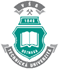 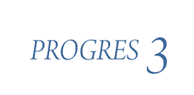 Application form of Competition for the Best Dissertation Defended in 2016Title of dissertation:Category:Author (Name, Surname, title):Birth certificate number (PESEL):Date of birth 1:Place of birth 1:Address 1:E-mail: 1 – These data are required to pay financial compensation in case of placing the registration of dissertation competition and subsequent exposed to confirmation from the Tax Office that the duty paid from prizes. For uses other data will not be used.